Publicado en 13640 el 26/04/2013 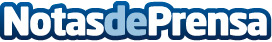 La juguetería Mimo presenta nuevos catálogos de disfraces y juguetes para bebésLa juguetería Mimo, que desde hace varios años se posiciona como una de las mejores de su tipo en la península anuncia novedades en los juguetes que oferta y en su catálogo de disfraces. Esta juguetería tiene una amplia gama de ofertas de juguetes de madera y disfraces temáticos.Datos de contacto:miguel angel aragones sanchez-pauletedirector926572531Nota de prensa publicada en: https://www.notasdeprensa.es/la-jugueteria-mimo-presenta-nuevos-catalogos-de-disfraces-y-juguetes-para-bebes Categorias: Moda Infantil Entretenimiento Eventos E-Commerce Ocio para niños http://www.notasdeprensa.es